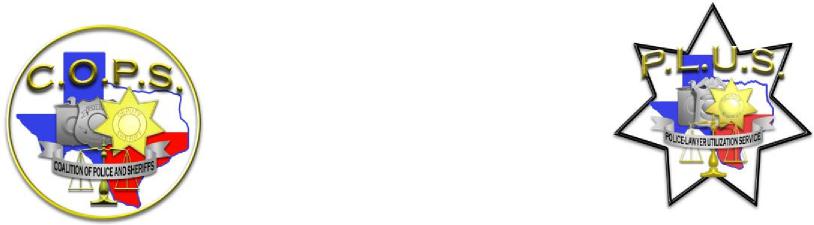 ANNOUNCING POLICE-LAWYER UTILIZATION SERVICELEGAL P.L.U.S. 2019  GOLD  PROGRAMONLY the C.O.P.S., LOCAL 911 has the optional Legal P.L.U.S. program. Beginning in 2004, C.O.P.S. offered the P.L.U.S. GOLD extended coverage plan with free legal document preparation, free legal advice 24/7/365 and a one-of-a-kind REIMBURSEMENT PLAN that PAYS $$$ to the member!!!.> You get the same Legal Representation for all your “Off Duty” legal needs, both Civil and Criminal, at a drastically reduced rate.> After being an active C.O.P.S./P.L.U.S. member for six months you are eligible to receive a dues reimbursement of $3,000.00 for termination and up to $200.00 per day if suspended, both for disciplinary reasons. Contract must be signed that states the terms & conditions. Over $7,300.00 was reimbursed to C.O.P.S. members last year.> You can have a Last Will and Testament, Power of Attorney, Living Will and Real Property documents prepared for FREE!!! ($150-$450 VALUE).> You MUST sign up for the C.O.P.S. basic membership to be eligible for the optional P.L.U.S. benefits.All you have to do to add the optional GOLD plan to your basic coverage is download & complete the payroll deduction form from our website at www.COPSweb.org, JOIN NOW for a fifty (50%) percent reduction in attorney’s fees for Family Law cases such as child support modifications, contempt cases,      divorces, adoptions, ....AND MORE!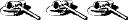 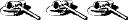 CivilUnlimited phone & email consultations at no charge.Unlimited letters drafted at no charge.A Last Will and Testament prepared at no charge.Review of Real Property Contracts & property other documents at no charge.Prepare Special Warranty Deeds, Power of Attorneys, and Promissory Notes at no charge.File Tort actions pursuant to a reduced contingency fee.50% reduced hourly rate for Family Law cases set in Harris and Montgomery Counties.50% reduced hourly rate for Defendant representation in Tort cases, contempt/enforcement cases, collections and breach of contract cases.Criminal (Excluding Traffic Violations and Parking Tickets)All Class “B” Misdemeanor charges in Harris and Montgomery Counties at a fixed rate of $1,500 pretrial and $3,000 when case is set for trial. If case is disposed of at pretrial level the trial fee is not applicable or due.All Class “A” Misdemeanor charges filed in Harris and Montgomery Counties at a fixed rate of $2,500 pretrial and $5,000 when case is set for trial. If case is disposed of at pretrial level the trial fee is not applicable or due.All matters related to Administrative Review of DL Suspension or revocation in Harris and Montgomery Counties at a fixed rate of $1,500.00.  Expunction cases begin at $2,500.00.All Felonies in Harris and Montgomery Counties at a reduced rate of fifty (50%) percent less than the standard rate for non-P.L.U.S. members.C.O.P.S. OFFICE (713) 227-COPS (2677)3605 Katy Freeway, Suite 103, Houston, TX 77007Fax (713) 802-0517  www.copsweb.orgUnion Email:  ADMIN@copsweb.orgLegal Dept Email:  LEGALTEAM@copsweb.org Optional Extended Legal Coverage offered exclusively to Members of C.O.P.S., LOCAL 911APPLICABLE FOR MEMBERSHIP PLANS B-D ONLY